Kurbankulov Batyr KurbanalievichExperience:Documents and further information:ENDORSEMENT:Chief engineer,Valid for service in oil,liquefied gas and chemical tankers.

NETHERLANDS ANTILLES No:5839/2009 Valid until:November 23,2012; ST. VINCENT AND THE GRENADINES; ANTIGUA AND BARBUDA WI.dateof Expiry 09.08.2012Position applied for: Chief EngineerDate of birth: 21.05.1961 (age: 56)Citizenship: UkraineResidence permit in Ukraine: NoCountry of residence: UkraineCity of residence: BakhchisarayPermanent address: Partizanskaya 43a str.Contact Tel. No: +38 (065) 544-12-91 / +38 (067) 762-65-89E-Mail: batir@crimeastar.netSkype: user10018U.S. visa: NoE.U. visa: NoUkrainian biometric international passport: Not specifiedDate available from: 21.10.2017English knowledge: ExcellentMinimum salary: 9000 $ per month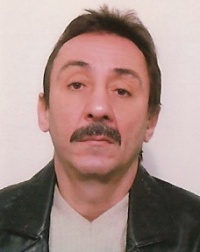 PositionFrom / ToVessel nameVessel typeDWTMEBHPFlagShipownerCrewingChief Engineer29.05.2010-14.10.2010RubinContainer Ship5500MAK9M325960Antigua & BarbudaMarConsult Schiffahrt GmbH & Co. KGMarlow NavigationChief Engineer17.10.2009-03.03.2010Niledutch CabindaRo-Ro4999Wartsila Wichmann2x1800WillemstadNiledutchMarlow NavigationChief Engineer13.01.2009-25.06.2009Niledutch NordicaRo-Ro4999MAK 6 453B2x1500Antigua & BarbudaNordica ShippingMarlow NavigationSingle Engineer16.05.2008-25.08.2008HMS PortugalContainer Ship3999MAK9M325960NetherlandsTesch Bereederungs GmbH&CO./GermanyMarlow NavigationSingle Engineer09.08.2007-10.11.2007HMS PortugalContainer Ship3999MAK9M325960NetherlandsTesch Bereederungs GmbH&CO./GermanyMarlow NavigationChief Engineer11.11.2006-15.05.2007ArchonMulti-Purpose Vessel3500Hanshin2600GreeceVenus Shipping/GreeceSunrise